                               История школы  №653                   с углубленным изучением иностранных языков                                      (хинди и английского)Школа с углублённым изучением языка хинди была открыта в Калининском районе в 1957 году в 10-ю годовщину провозглашения независимости республики Индии. Решение принималось на правительственном уровне после визитов генерального секретаря коммунистической партии Советского Союза Никиты Сергеевича Хрущёва в Индию и первого Премьер-министра независимой Индии Джавахарлала Неру в нашу страну.Это был дружественный шаг, направленный на сближение двух великих культур, способствующий развитию советско-индийских отношений. В настоящее время школа является единственным в Санкт-Петербурге образовательным учреждением, где изучаются два государственных языка республики Индии — хинди и английский. Школа была создана как школа-интернат № 4. Дети здесь учились, жили, занимались в кружках и секциях. В 1995 году школа-интернат была реорганизована в школу с углублённым изучением иностранных языков № 653 с пришкольным интернатом, а в 2002 году получила свой нынешний статус.В 2001 году в рамках правительственного визита наш город посетил премьер-министр Индии господин Атал Бихар Ваджпаи. Учащиеся школы встречали главу правительства Индии в аэропорту Пулково, приветствовали его во время посещения Русского музея. Школе были переданы.памятные подарки.В 2003 году, в рамках празднования 300-летия Санкт-Петербурга, были организованы Дни Санкт- Петербурга в Дели, а в сентябре 2003 года известные деятели культуры Индии участвовали в проведении дней Дели в Санкт-Петербурге. За подготовку и участие в проведении международных встреч и торжеств по случаю 300-летия Санкт-Петербурга школа отмечена благодарностью вице-губернатора Санкт-Петербурга, председателя Комитета по внешним связям С. А. Прохоренко.С 2001 года школа традиционно принимает участие в международных конференциях и городских семинарах посвященных развитию российско-индийских отношений. 2 октября 2007 года в школе прошла первая международная конференция по случаю проведения, объявленного Генеральной Ассамблеей ООН «Дня Мира и Ненасилия», приуроченного к празднованию дня рождения великого сына Индии Махатмы Ганди. В конференции принимали участие сотрудники Министерства иностранных дел Российской Федерации, Администрации Санкт-Петербурга, Генерального Консульства Республики Индии, Ассоциации международного сотрудничества, Общества российско-индийской дружбы, учителя и ученики школы.Многие годы в школе торжественно отмечаются государственные и народные праздники Республики Индия. На праздниках Холи и Дивали ученики школы устраивают замечательные концерты, танцуют, поют, читают стихи на хинди. В эти дни в школе много гостей, представителей индийских и российских государственных и общественных организаций.Школа является коллективным членом Санкт-Петербургской Ассоциации международного сотрудничества, Общества российско-индийской дружбы. Делегации из Индии ежегодно посещают нашу школу. Среди почётных гостей были вице-спикер Парламента Индии госпожа Сушмита Мишра, мэр города Бомбея господин Монмохан Сингх Веди, глава департамента образования и культуры правительства Дели госпожа Нита Бали. В школьном архиве хранятся письма искреннего и многолетнего друга нашей страны Премьер-министра Индии госпожи Индиры Ганди. Школа принимает участие во всех культурных мероприятиях, проводимых в Санкт- Петербурге Генеральным консульством Индии. Консульство оказывает всестороннее содействие в получении школой учебных материалов, журналов, книг на языке хинди.В рамках культурной программы официального визита Президента Индии госпожи Пратибхи Девисингх Патил в сентябре 2009 года состоялась её встреча с учащимися и педагогами школы в гостинице «Астория». Ученики и педагоги школы участвовали в данных торжествах. Силами учащихся школы был дан концерт. Госпожа Президент так оценила их выступление: Русские дети танцуют подчас даже лучше, чем индийские. В настоящее время Администрация города при содействии Генерального Консула Республики Индия Радхики Лакеш планирует установку памятника Рабиндранату Тагору на территории пришкольного участка в честь 150-летия со дня рождения великого сына Индии.На сегодняшний день памятник находится на территории Индии  .  Исполняющий обязанности  Генерального консула  господин  Дан  в октябре месяце передает полномочия  Генеральному консулу . Вопрос будет  решаться   об установке  памятника с новым   Генеральным консулом.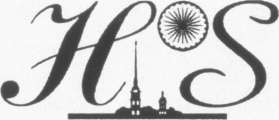 ШКОЛЯ ХИНДИ № 653